Piedmont Area Service Committee MinutesJanuary 5, 2020Church of our Saviour, Charlottesville, VAI. Call to Order and Serenity Prayer: 4:00pm Gilie G.Twelve Traditions: AnnaTwelve Concepts: Jake Definition of ASC:  DanaROLL CALL Trusted Servants Chair: Gilie G. (November 2020)Vice Chair: ​ 	NoneTreasurer: Lawrence E. (November 2019) Vice Treasurer: (ABSENT)Secretary: Martha F. (August 2020) RCM: David H. (September 2020) RCM II: (Chris P.)  Literature Chair: DeeDee A. (June 2019) Literature Vice Chair: Jim W. (August 2020) Public Relations Chair: Brian K. (December 2019) H&I Chair: Ky L. (December 2019) H&I Vice Chair: NoneSpecial Events Chair:  Jake S.  (August 2019)  VRCC Director: Tee T. (Late) (February 2021)Alternate VRCC Director: Erick H.  Group Service Representatives Quorum was met.Addicts in the Belfry: TerrySharing What We Have: BobWe Choose Recovery:  Connie P.Where I’m At: Whatever It Takes:  Jake P.Serene in Green: Tracey A.SOS: (ABSENT)New Attitudes:  Mario B.New Life: MattSpiritual Solutions: John Tr.ELIJAH: John C.KISS: RoyOff the Tracks: Clyde P.Oak Ridge Gratitude: AbsentChanging Perspectives: Erick H.Together We Can: (ABSENT)Groups removed from roll call: Groups to be added: NoneMinutes: October Minutes Approved: Motion by Ky, 2nd by DavidDecember Minutes Approved: Motion by John, 2nd MattOPEN FORUM    II. REPORTS Secretary Report:Martha F.Almost everyone submitted their reports on time without any reminders last month! Nice work, everyone.Regional Committee Member Report:David H.The Central Atlantic Region of NA held it’s 200th Regional Service Conference on December 15th at the University Hospital in Charlottesville.I have the privilege of serving on the Regional Planning Team with the Delegate Team. We presented the Action Items for this coming year. These include:Create an Ad Hoc Committee to do OutreachPublic Relations TrainingTraining for Regional Conference MembersHave the RD Team attend one Area Service Conference in every area to foster 2-way communication – already in policyClarifying the purpose of the Autonomy Zonal ForumOne Page Info Sheet Given to Areas Regional Finances: 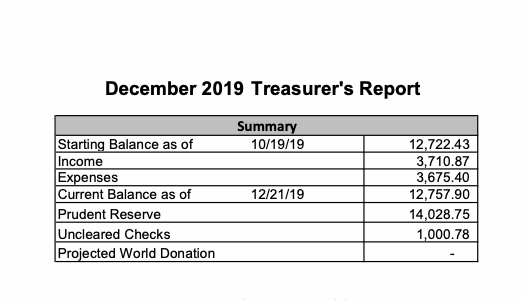 Piedmont Area made a $500 donation to CARNA and I have provided the Area Treasurer with a receipt. The 2020 Autonomy Zonal Forum will be held on January 24th and 25th. of 2020, at the Courtyard Marriot here in Charlottesville. Members of the World Board will be in attendance, along with representative of the six regions that make up the Autonomy Zone. There will be a motion from Region regarding the funding of this event. This is a big deal because the 2020 WSC cycle conference agenda report will come out in November and the world board will be in our town to discuss it with us and with members from around the zone. Come be a part of and contribute to the future direction of our fellowship. Regional Public Relations: The Regional Website is up and running at www.car-na.orgRegional H&I: New Dominion, Piedmont, and Tri-Cities have all signed on to put in a bid to host the 2021 East Coast Convention of Narcotics Anonymous.   After speaking with our current and incoming Area Special Events Chairs, as well as several regular members of the Special Events subcommittee, there appears to be a willingness for our Area to put in a bid to host the Regional Speaker Jam in the Spring, likely the first weekend in April. According to Regional Policy, an adjacent area must provide a letter of support and the Rappahannock Area has offered to write a letter for us. I will speak with the Special Events Chair regarding the bid process, which will be due by the February Regional Service Conference.  Open Positions: Regional Policy Chair Regional Vice-Treasurer. Regional H&I Subcommittee ChairNew Business for ASC:No new businessThe 201st RSC will be in at University Hospital in Charlottesville on February 15th, 2020 at 11am. All members, regardless of clean time or service experience, are welcome to attend this and any other Regional Service Conference. If anyone have any questions, please feel free to see David H. or Chris P. VRCC Report:Tee T./Eric H.Special Events Report:Jake S.The Winter Holiday Party took place as planned last night. The attendance was much higher in comparison to the Halloween party—we even had folks from the local treatment centers show up. I believe that having speakers at the event was a great way to get people in the fellowship more involved. Overall, it was a successful attempt to fulfill our primary purpose. The specifics of the party are as follows. There were approximately 45 people in attendance. We took in $150 from donations and raffle tickets, with about 50% of the money coming from both areas. We spent $196 on food, $70 on decorations, and $30 on a donation to the church, for a total of $296. The $150 from the party and leftover $104 from the budget were returned to the treasurer. Finally, I wanted to remind the area that my term as special events chair will be over next month. I have thoroughly enjoyed my time in the position, and I feel like I have learned a lot. It was a big deal for me to feel like the area had faith in my to fulfill the duties of this position. I will be writing down the need to fill the position on our announcements sheet so the area can vote on a new chair next month. H&I Report:Ky L. H&I held its regular meeting at 2:30pm on January 5th - 10 in attendance
- Volunteers needed to fill positions.
- All Reports for meetings were submitted and the meetings are going well. Highlights:              Men’s ACRJ has a new volunteer cleared to start in February.              Women’s ACRJ needs a new Panel Leader as soon as possible and more volunteers. Please announce in meetings and make sure to get the newest Jail application off the ACRJ website.              Women’s Center (formerly Wellness Recovery Center) has started meeting at the Women’s Center. The Panel Leader pulled off a seamless transition by communicating with all the volunteers and the meeting is going well. We will look to re-emphasize that the Mohr Center can attend and participate in this H&I meeting each Friday at 8p.              5 East – Melissa elected to serve as Panel Leader another year and more volunteers are needed.              Boxwood is doing well. Jim W. is the Panel Leader through February 2020.- Jake S. is our Newly elected Vice Chairperson – thanks to Jake for his willingness to serve.
-1 new volunteer (Dana) expressed an interest and has been added to the volunteer list.
-Literature order total of $33.20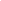 Public Relations Report:Brian K. 
Our Public Relations Subcommittee of the PASC came to order at 1:35pm. For the first time in recent memory we had a full board of trusted servants. After a moment of silence, the Serenity Prayer, and the readings, our December 2019 minutes were approved.  Reports:Website (Steve S):• 625 page views/7 file downloads/0 contact form submissions• In the past only the most-recent (approved) minutes have been posted on our website. Our subcommittee unanimously decided to archive all past minutes from this point forward. • Steve was added to the ASC Secretary email list so as to receive all drafts of the ASC minutes. 
Literature Racks (Steve P):Steve P spent his first month organizing the list of literature locations, volunteers, and quantities. He says he should have the list updated by the end of January. Thank you for taking on this service position, Steve!Presentations (Mike R):Mike continues to reach to OAR, ACRJ, and the Orchard Mountain Recovery Center. No presentations are planned as of today but more will be revealed. Meetings Lists (Ky L):Ky has produced the new "winter blue" meeting list. It is available to the Groups and Subcommittees for distribution. Thanks, Ky!Phone Line (Mike R):No phone calls have been received in December, 2019. Mike commented that once every month or so he gets a text message from the line. * During Area Service today David H suggested that Mike contact Richard S (Regional PR Chair) regarding the text issue and passed his contact information on to Mike. Elections:Dana R was unanimously elected as PR Secretary (one year term). Welcome to the PRS, Dana. Thank you to Lawrence E, our outgoing Secretary, for your service in 2019. Motion to close the meeting was approved. Meeting closed at 2:25pm with a moment of silence and the Serenity Prayer. Literature Report:Dee Dee turning over chair to Jim W. Jim W. 
In Jan. we distributed $281.72.  I made an order for $442.04, but was late ordering so I had to ask for expedited shipping.  This brought the order to $526.18 as the shipping increased from $47.36 to $131.50.  The difference is $84.14 which I will pay since it was my mistake.  I will give Lawrence a check for that amount at Area Service.Treasurer’s Report:Lawrence W.Jan Feb Mar Apr May Jun Jul Aug Sep Oct Nov Dec  2020Ad-hoc Reports - RECESS​ – None
IV. OLD BUSINESS NoneV. NEW BUSINESS Send back to groups ECC (East Coast Convention) Suggest creating the position of a representative for our area to send in July of 2021 who will report back.VI. ELECTIONSNominated for Literature Chair: Jim W Elected unanimouslyVII. ANNOUNCEMENTS AND ANNIVERSARIES ANNOUNCEMENTSThe Autonomy Zonal Forum will hold a two-day event in Charlottesville on January 25th and 26th at the Courtyard Marriott, 1201 West Main Street. Saturday will be spent workshopping the Conference Agenda Report and Conference Approval Track. Sunday will be the AZT business meeting. If you any questions, please contact David H. or Chris P.To All NA members:The following Piedmont Area service positions are open and badly in need of your help:Area Service Vice Chair, Alternate Secretary, Special Events Chair, Women’s ACRJ Panel Leader, Alternate Literature ChairVolunteers are also needed for immediate service in the following areas:Women’s ACRJ Please contact Patsy G. Or, talk to anyone on the H&I committee. 5 East Please contact Melissa P. at 434-409-5987If you are interested in helping your community be the best that it can be, meeting your fellow companions on this road we call recovery, and making a difference to others, please join us on February 2, 2020 to find out more.The first East Coast Convention (ECC) bid meeting will be held on 1/26/2020 in Richmond at 1PM @ the Hatcher Memorial Church. 2300 Dumbarton Ave. Richmond VA.  Elections will be held for the executive committee which includes chairperson, vice chairperson, secretary, treasurer, and site liaison.  Also a college campus will be determined.   Contact Tee 434-242-1970 with questions or for car pool info.  ANNIVERSARIESJANUARY1/6/2020         Brian K.      14 years      New Attitudes Group1/7/2020         Bob S.           8 years      Sharing What We Have (Eatin’ Meetin’ 6:00pm)1/11/2020       Alexa B.        2 years      Together We Can 10am (Speaker and cake)1/19/2020       Jennifer R.   38 years     Addicts In The Belfry1/19/2020       Terry W.      31 years     Addicts In The Belfry1/20/2020       Carl H.        27 years      Off the Tracks                       Tony D.       12 years      Off the Tracks1/20/2020       RuthEllen W. 5 years      We Choose Recovery 6pm1/25/2020       John C.           1 year       E.L.I.J.A.H. 8pm1/31/2020       Ben C.          16 years     Where I’m At 6pmFEBRUARY2/15/2020       Erick H.       31 years      Changing Perspectives (Eatin’ Meatin’   NOTE: starts at                                                                                4:00pm)VIII. MOTIONS TO SEND BACK TO GROUPSNoneMotion to close: 
Made by: John Tr. at 5:25pm2nd by MattNext ASC: The next Area Service will be held on February 2, 2020The Meeting was closed with the Serenity Prayer ILS Martha F.Opening Bank Balance (A) 1,952.591,952.59 Credit Union BalanceDonationsCashCheckAddicts in the Belfry68Changing Perspectives4465E.L.I.J.A.H.ESP50KISS80New Attitudes50New Life207Oak Ridge Gratitude36Off the Track20PalmyraSerene in GreeneSharing What We Have18SOS 100Spiritual Solutions32Together We Can34We Choose Recovery27Whatever It Takes20Where I’m At94Working the StepsDonations SubtotalDonations SubtotalCash $ 750Checks $ 195Total Donations (B)Total Donations (B)      945Sum of Cash & ChecksSpecial Events ReturnSpecial Events ReturnOther Monies InOther Monies InExplain: Other Monies InOther Monies InExplain: Other Monies InOther Monies InExplain: Total Other Income (C)Total Other Income (C)Total All Income (B+C)=(D) Total All Income (B+C)=(D)       $ 945Sum of B + C#Check # and PayeeAmountNAWSLiteratureChurch of Our Saviour50Rent ($50 usual)Jake Slawson400Special Events – Holiday 1/4/2020GoDaddy auto debit15NAWS 200DonationCARNA200DonationTotal Checks/Debits (E)        Total Checks/Debits (E)               $ 865Closing Balance (A+D-E)Closing Balance (A+D-E)       $ 2,032.59       $ 2,032.59